МБОУ «Краснохолмская средняя общеобразовательная школа №1»Исследовательская работаТема: «Роль династических браков в истории Германии и России»Выполнили: ученицы 8а класса                                   МБОУ «Краснохолмская сош №1» Ветковская АнастасияУрба Александра                                   Руководитель: Курнина Е.Н.СодержаниеВведение. Актуальность. Цели и задачи исследовательской работы………..2Глава 1. Литературный обзор.………………………………………………….31.1. Первые династические браки в истории России…………………………3 1.2. Династические  браки между Германией и Россией.......……………......61.3. Роль династических браков в истории Германии и России….………....14Глава 2. Организация и методы исследования. ……………………………...17    2.1. Описание выборки....…………………………………………………... 17    2.2. Описание методов исследования……………………………………... 17Глава 3. Анализ результатов исследования…………………………………. 17   3.1 Анализ результатов социологического опроса.………………………. 17   3.2. Сравнительный анализ  роли  немецких принцесс и принцев в судьбе России…………………………………………………………………………...18Выводы………………………………………………………………………… 19Заключение……………………………………………………………………. 20Список литературы…………………………………………………………… 21Приложение 1. Схема династических браков династии Романовых.Приложение 2. Анкета. Приложение 3. Результаты анкетирования.Приложение 4. Результаты  государственной деятельности  русских немцев на российском престоле.ВведениеАктуальность.       Династический брак — брак, заключавшийся между членами монархических  династий, главным образом в политических  целях. Например - брак Изабеллы Кастильской и Фердинанда Арагонского привел к возникновению единого Испанского  королевства.    Мы узнали на уроках истории, что  российские правители  тоже заключали династические браки.  Нас заинтересовало,  почему  русские цари стали выбирать себе в жены  не русских девушек из знатных боярских родов,  а неизвестных  немецких принцесс,  и мы решили  исследовать данную тему.      Цели и задачи исследовательской работы.   Главная цель нашей исследовательской работы – определить роль династических отношений в истории Германии и России.    Исходя из данной цели, были поставлены следующие задачи:- изучить литературу по данному вопросу;- изучить  отношение  группы подростков  к династическим бракам  в истории   России  через анкетирование;- выяснить  уровень знания  нашими ровесниками  истории нашей страны через анкетирование;- провести сравнительный анализ  роли  немецких принцесс и принцев в судьбе России; - выяснить, какую роль играют в современном мире династические браки.  Гипотеза 1:  заключение династических браков  между  Германией и Россией  не имели большего значения для  нашей страны.  Гипотеза 2:  немецкие принцессы и принцы  сыграли огромную роль в развитии России и укреплении её положения в мире.         При анкетировании  объектом исследования являются подростки (учащиеся МБОУ «Краснохолмская сош №1»). Предмет исследования – отношение  подростков  к династическим  бракам  между  Германией и  Россией.  Глава 1. Литературный обзор Первые династические браки в истории России.(1)        В мировой истории династические браки - явление повсеместное.       Династические связи между различными государствами обуславливались в первую очередь личными  и семейными интересами, которые переплетались и часто отождествлялись с государственными. Посредством брачного союза, страны, прежде всего, заручались поддержкой друг друга.        Первый династический брак на Руси датируется IX веком. Князь Рюрик женился на королеве Урманской Енвиге, тем самым, дав начало традиции, закрепившейся на Руси до начала нашего столетия. Позднее и потомки Рюрика, стремясь повысить авторитет династии и получить союзников в лице иностранных государств, заключали династические браки. Так Ярослав Мудрый (1019-1054г.г.) был зятем шведского короля Олафа, тестем короля Норвегии Гарольда, имел внуков-королей во Франции - Филипп I и в Венгрии- Белла I.      А до этого династические браки заключались направо и налево вне зависимости от того, что принято понимать под браками теперь. Когда взрослых детей не хватало, союзы скреплялись заключением браков с малолетними. Так, в 80-х годах Х века после усмирения волжской Булгарии союз Руси с этой державой был скреплен династическим браком князя Владимира с 4-летней булгарской принцессой, от которой в дальнейшем родились князья Борис и Глеб.      Другим свойством династических браков было многоженство. Много союзов - много браков. Но чтобы подчеркнуть значимость международного договора, иностранная принцесса должна была стать 1-й женой князя. Не по счету, не по порядку, а по важности. Своя же жена-соплеменница могла быть только 2-й. А если иностранных договоров было несколько - то и более низкой по рангу. И это, не считая нескольких сотен наложниц, если мужем был князь. Так, у князя Владимира Красно Солнышко было 800 наложниц в разных городах своего княжества (в Вышгороде - 300, в Белгороде - 300, в сельце Берестовое - 200). И даже принятие христианства не отменило этой его привилегии.     Второй чертой династического права является национальность монарха. Она считается не по происхождению монарха, а по стране, в которой тот правит. Так, варяжка Ольга была русской княгиней. И Екатерина II, немка по происхождению, также была русской царицей.     Третьей чертой союзов и, соответственно, династических браков является веротерпимость. Союзы заключались с представителями различных религий и ничего - все уживались. Например, в X веке до принятия христианства Русь заключала династические союзы: на Западе - с христианской Чехией, на Севере - со старообрядческой Швецией, на Востоке - с мусульманской Булгарией и на юге - снова с христианской державой - Византией.     Существовало также общее международное правило того времени: в династии считаются сначала все мужские линии в порядке старшинства и лишь затем линии женские. Причем не только в исконно русских родах, но и в смешанных браках было принято детей, внуков и т.д. называть так, чтобы они сохраняли родовой корень отца или матери. Это - заимствование династических имен при браках.      И еще: дети княжеского рода носили второе имя по имени города, который им принадлежал или в котором они родились. Например, имя Малко Любечанин означало, что городом Малко является Любеч на Днепре, что севернее Киева и недалеко от Чернигова. Но если человек становился князем земли (т.е. федерального государства), то он перенимал в качестве второго имени название этой земли. Например, Малко Любечанин (Малко - это, скорее всего, уменьшительное имя от Мала) в дальнейшем стал Малом Древлянским, князем Древлянской земли. Дочь свою он назвал Малушей, а сына - Добрыней, как производное от имени своей жены, чешской принцессы Добравы. Поэтому Добрыня (в дальнейшем Добрыня Никитич) - не только русский князь, но и прирожденный принц крови Чешского королевского дома (т.е. чешской правящей династии), которого должны были величать "Его Королевское Высочество".     Но есть еще одна, наверное, самая главная черта династического права: наследником в своей стране или в своем доме становился только старший сын. (Данное правило описывается еще в библии в отношении продажи первородства Исавом Иакову). Если были еще земли, то они раздавались другим сыновьям. В федеративной Киевской Руси таких земель хватало для детей монарха первой коронной земли (т.е. Полянского княжества). Но в княжествах имелись другие лица, которые тоже хотели княжить, что и приводило периодически к междуусобицам, когда центр оказывался слабым. А это происходило тогда, когда умирал отец - князь коронной земли, а сыновья начинали передел власти.    Во времена Ордынского ига на Руси князья ради покровительства татарского хана, вассалами которого они являлись, женились на его дочерях или сестрах. Князь смоленский Федор Ростиславич Чёрный вынужден был жениться на дочери хана Тулабуга, получив в приданое общим числом "36 градов". В 1318 году московский князь Юрий Даниилович, женившись на сестре хана Узбека Кончаке, получил от хана ярлык на великое княжество Владимирское. Этот брак поднял авторитет московской династии, что впоследствии способствовало централизации власти вокруг Москвы.       Брак Иоанна III на племяннице последнего Византийского императора Константина Палеолога Софии в 1472 году привел к укреплению власти русского князя, расширению торгово-экономических отношений Руси и Запада. И, несмотря на намерения Папы Римского подчинить Русь католическому влиянию, государство осталось верным преемником Византии, как в религии, так и в культуре.       В 1761 году, после смерти императрицы Елизаветы Петровны, на русском престоле, по сути дела, оказались два немца - герцог Гольштейн-Готторпский Пётр III и принцесса Анхальт-Цербстская Екатерина II. Это было на руку прусскому императору Фридриху II, который, ведя с Россией войну, терпел поражение. Но немецкая принцесса избавилась от своего слабохарактерного мужа и превратилась в великую русскую императрицу-патриотку своей новой родины.       Вышеизложенные исторические факты подтверждают то, что династические браки являлись своеобразной стратегией и тактикой, политической хитростью в достижении целей и решении некоторых проблем русской дипломатией, а также способствовали возвышению русского двора в глазах европейских монархов. (1)Династические  браки между Германией и Россией.      «Русско-немецкие  династические контакты имеют глубокие исторические корни. Прецеденты случались и в средние века, но со времени правления Петра I появление принцев и  принцесс  из  немецких  княжеств возле  русского  трона можно назвать регулярным. Уже со второй половины XVIII века этот процесс становится закономерностью (Приложение 1). Наследники Дома Романовых всегда охотно женились на  немецких   принцессах. За время правления династии они породнились с Прусским королевским домом, герцогами Мекленбургскими, Вюртенбергскими, Гессенскими, маркграфами Баден-Баденскими. Особое место при  русском   престоле  заняли династии Лейхтенбергских и Ольденбургских» (1).     И все-таки, почему же именно  немецкие   принцессы  чаще всего становились женами  русских  царей и великих князей? В первую очередь из-за своей лютеранской веры, которая позволяла свободно переходить или менять ее на другую. В то время как Римская католическая церковь не приветствовала отречения от своей веры. Невесты же  русских  великих князей непременно должны были принять православие. Это было обязательным условием. Все  принцессы  так и поступали и, приняв православие, были верны ему до конца своей жизни. Они являли собой пример истинной добродетели, соблюдая все заветы православной церкви таким образом, как будто они были рождены в этой вере. Живя при Петербургских дворах, они, как правило, удивительно быстро осваивали  русский  язык и приспосабливались к окружающей среде. Как многие обращенные в другую веру, они часто становились более русскими, чем сами русские.	
       Во-вторых, страны искали политической поддержки и взаимопомощи.                   А заручиться этой самой поддержкой проще всего породнившись с той или иной державой. «Большое число династических  русско-немецких  браков объясняется не только тесными историческими связями России и Германии, но и множественностью германских Владетельных Домов. Возникшая в 1871 году Германская Империя включала в себя более двух десятков монархических государств. Помимо этого, существовали Австрийская Империя, Люксембург и Лихтенштейн. При таком количестве  немецких  династий ветви некоторых из них естественным образом призывались и на  престолы  других стран. Немецкие  династии царствовали в православных странах: Греции, Болгарии и Румынии»(2). Таким образом, можно сделать вывод, что не только  русские  великие князья женились на  немецких   принцессах, к невестам из Германии проявляли интерес и другие страны, исповедовавшие православие. 	
     «Престолонаследники и цари из дома Романовых вплоть до Ивана IV и Петра I (имеется в виду его первый брак) были женаты на дочерях крупных бояр. Это обстоятельство приводило к внутриполитическим конфликтам, так как бояре, разумеется, ожесточенно боролись за родство с царской семьей. Со времен Петра I, как правило, мужчины из династии Романовых и те женщины, которые могли претендовать на престолонаследие, женились, или выходили замуж за  принцесс  или за принцев суверенных и царствующих или царствовавших заграничных дворянских родов, принадлежавших христианским конфессиям, причем невесты должны были принять православие. При этом российские императоры и императрицы, очевидно, исходили из того, что только браки, заключенные между царствующими домами, способны «поставить царствующую фамилию возможно выше в глазах подданных» и это ограничение тем самым повышает августейший характер царствующих домов» (3). 	
      «Первым активизировал династическую политику Петр I. Потомки его и Ивана V завязали династические узы с зарубежными княжескими домами. Особенно важным в этом отношении стало бракосочетание дочери Петра I Анны с герцогом Гольштейн-Готторпским Фридрихом Карлом. Свадьба состоялась 21 мая 1725 г. Брачный договор, заключенный между российским императором и герцогом Фридрихом Карлом, предусматривал помимо прочего, что Россия обязана была поддерживать герцога в борьбе за шведскую корону и за возврат готторпских территорий герцогству Шлезвиг. Кроме того, секретный параграф договора предписывал условия, при которых потомки герцога могли быть призваны на российский  престол. В соответствии с этим параграфом сын герцога Карла Фридриха и Анны Петровны, Карл Петер Ульрих, который жил в северогерманском городе Киль, был назначен в 1742 г., его теткой, императрицей Елизаветой Петровной наследником  престола. Великий князь Петр Федорович, как его звали в России, после перехода в православие, воспитывался в Петербурге и женился в 1745 г. на своей двоюродной сестре Софии Фредерике Августе,  принцессе  из маленького княжества Анхальт-Цербст. После того, как он стал российским императором Петром III, династия Романовых превратилась в династию Романовых-Гольштейн-Готторпских» (4).	
        Традиция российско-германских династических связей ведет свое начало от Петра I, который был женат на сначала Евдокии Федоровне Лопухиной из известного  русского  боярского рода, а потом дочери лифляндского обывателя Екатерине Скавронской (будущей императрице Екатерине I). «Своего сына Петр хотел обязательно породнить с каким-нибудь из  немецких  королевских семейств. Царевич Алексей не посмел противиться властному отцу.  	
        Выбор пал на Шарлотту-Кристину-Софию,  принцессу  Брауншвейг-Вольфенбюттельскую. В июне 1710 года Алексей и его будущая жена встретились в Карлсбаде. Царевичу было тогда двадцать лет, Шарлотте – пятнадцать. Составили обстоятельный брачный договор, утвержденный Петром и дедом невесты, герцогом Вольфенбюттельским Антоном-Ульрихом, и спустя год справили свадьбу в прусском городе Торгау.  Менять вероисповедание и принимать православие, как всем будущим  немецким   принцессам, выходившим замуж за представителей дома Романовых, Шарлотте не пришлось: царь Петр великодушно разрешил ей остаться лютеранкой.	  
         Поначалу молодые жили хорошо. Очень благосклонны были к Шарлотте в первое время и Петр с Екатериной. Но осенью 1713 года она забеременела, и, похоже, что именно это стало причиной охлаждения к ней сначала царицы, а потом и царя. Дело в том, что Екатерина тоже была в то время беременна, и у нее, естественно, могла зародиться некоторая зависть, когда она думала, что ее сын будет служить сыну Шарлотты. Ведь по строгим династическим правилам именно внук Петра должен был унаследовать  престол.	
      Добавляли забот Шарлотте и житейские проблемы.  Принцессе  постоянно не хватало денег, которые выплачивались из казначейства не в срок и не полностью. Вдобавок ко всему царевич Алексей, всегда имевший, как мягко выражаются летописцы, «слабость к вину», начал особенно сильно пить. Очень часто он лишь под утро возвращался домой. Даже рождение дочери, которое вернуло Шарлотте на время расположение Екатерины, уже ничего, в сущности, не могло изменить. Царевич уехал за границу на добрые полгода и даже не отвечал на письма жены. В ночь с 11 на 12 октября 1715 года Шарлотта родила второго ребенка — сына. Роды были тяжелые, и у  принцессы  начался перитонит. Через десять дней она умерла» (5). Младенца нарекли Петром в честь деда. Он вошел в историю России как Петр II (1715 — 1730), однако юному мператору было уготовано царствовать чуть меньше трех лет, так как в возрасте четырнадцати лет он скончался от оспы.      Со смертью Императора Петра II (сына Царевича Алексея Петровича) род Романовых в мужском потомстве пресекся и с воцарением в 1741 году Елизаветы Петровны встал резко вопрос о престолонаследии и продолжении династии. В феврале 1742 года по повелению Императрицы, ее племянник, 14-летний Герцог Голштинский (сын старшей дочери Петра Анны и Герцога Карла-Фридриха) был привезен в Петербург. Как единственный потомок Петра Великого он был объявлен Наследником, принял православие и стал Великим князем Петром Федоровичем. Так начался его путь на Всероссийский Императорский  Престол. Его тетка Елизавета задумала женить его на Софии Федерике Августе Ангальт-Цербстской  и пригласила  немецкую   принцессу  в Петербург вместе с матерью. В 1744 году София принимает православие и меняет имя на Екатерину Алексеевну, после чего в этом же году сочетается узами брака с цесаревичем Петром. Этот союз можно назвать на девяносто процентов  немецким , если исходить из происхождения, как цесаревича, так и его невесты. Но если Екатерина всей душой пыталась стать  русской: она выучила русский и почти в совершенстве им владела, соблюдала все обряды православной церкви и т.д., то Петр так и не смог стать русским по духу: он боготворил все  немецкое, презирая при этом русскую культуру, и очень скучал по родной Голштинии. 
       Петр и Екатерина сыграли свои важные роли в судьбе России, им обоим было уготовано править великой державой, но самое главное, они дали России нового цесаревича Павла, в жилах которого было еще меньше  русской  крови. «Вся жизнь «сына великой Екатерины» проходила под сильным влиянием  немецкой  культуры и традиций. Несмотря на то, что с матерью его связывали весьма сложные отношения, а она на протяжении многих лет старалась стать  русской  по духу, ее  немецкое  происхождение и воспитание оказали сильное влияние на характер «северной Семирамиды». 	
         В 1773 году великий князь Павел Петрович вступил в брак с  принцессой  Вильгельминой-Луизой Гессен-Дармштадской, в православии — великой княгиней Натальей Алексеевной, но брак оказался неудачным (она умерла при родах). Его второй женой стала  принцесса  София-Доротея-Августа-Луиза Вюртембергская, представительница династии, издавна связанной с Россией родственными связями вюртембергов. Истинная немка, великая княгиня Мария Федоровна привнесла в жизнь своего супруга  немецкий  образ мыслей,    немецкие  традиции,  немецкое  отношение к жизни.	 		
    Заключенный в 1776 году брачный союз двадцать лет спустя возвел Марию Федоровну на российский  престол. Однако, проживая в России долгие годы, она не теряла связи с родиной. Мария Федоровна всегда стремилась к укреплению этих связей, а многие ее инициативы были направлены на укрепление политического влияния России в Европе.	
     К тому же, в данном контексте Мария Федоровна не упускала из виду идеи поддержания своей собственной семьи. И при жизни супруга и после его трагической гибели она хорошо понимала и неоднократно убеждалась в том то, что во время острых политических кризисов в Европе огромную роль в развитии взаимоотношений между государствами играли личные связи монархов. Ее расчеты оказались верны: в период дипломатической, а потом и вооруженной борьбы с наполеоновской Францией, мудрая династическая политика  русского  двора существенно способствовала возникновению и укреплению общеевропейского союза, сыгравшего немаловажную роль в сокрушении наполеоновской империи. Особую роль в этом союзе сыграли связи с Германией, откуда родом были многие избранники в спутники жизни многочисленному императорскому семейству» (6).	
     «Великий князь Александр был связан узами брака с  принцессой  Луизой-Августой, дочерью наследного принца Баденского Карла-Людвига. В 1792 году осенью принцесса прибыла в Петербург, и, к большому удовольствию Екатерины, обе стороны почувствовали взаимную любовь и симпатию. На Рождество Александр под секретом сообщил принцессе Луизе, что скоро сделает ей предложение, и к Пасхе получил позволение императрицы на первый поцелуй. 28 сентября 1793 года состоялось бракосочетание Александра с Елизаветой Алексеевной. «Психея соединилась с Амуром», писала Екатерина. Молодому супругу шел шестнадцатый год, супруге — пятнадцатый» (7). Несмотря на то, что молодые люди понравились друг другу с первого взгляда, этот брак сложно назвать счастливым. Александр был холоден к своей супруге, относился к ней больше как к другу, а не как к любимой жене. Это все очень огорчало Елизавету, она чувствовала себя одинокой и несчастной. Великая княгиня старалась отвлечь себя тем, что занималась благотворительностью, она обладала не только ангельской внешностью, но и золотым сердцем.	
        Брат Александра, Николай, впоследствии император Николай I, был удачно женат на дочери прусского короля Фридриха-Вильгельма III принцессе Федерике-Луизе-Шарлотте-Вильгельмине. В 1817 состоялось бракосочетание Николая с принцессой Прусской, получившей после перехода в православие имя Александра Федоровна. Весной следующего года родился их первый сын Александр (будущий император Александр II), который войдет в историю России как миротворец. Один из самых любимых царей, он трагически погибнет от руки террориста. Его супругой стала принцесса Максимилиана Вильгельмина Мария Гессенская (1824 — 1841), после замужества получила титул великой княгини Марии Александровны. Это была поистине великая женщина, много сделав для просвещения России и в сфере благотворительности, она была достойна своего титула, титула императрицы. Государыня основала бесчисленное количество приютов, богаделен и пансионов. Она положила начало новому периоду женского образования в России, учреждением открытых всесословных женских учебных заведений (гимназий), которые, согласно положению 1860 г., решено было открывать во всех городах, где представится возможность обеспечить их существование. При ней женские гимназии в России содержались почти исключительно на общественные и частные средства. Отныне уже не только Высочайшее покровительство, а общественные силы во многом определяли судьбы женского образования в России. Предметы преподавания делились на обязательные и необязательные. К обязательным предметам в трехклассных гимназиях относились: Закон Божий, русский язык, русская история и география, арифметика, чистописание, рукоделие. В курсе женских гимназий, кроме вышеперечисленных предметов, обязательны были основания геометрии, география, история, а также главнейшие понятия по естественной истории и физике с присовокуплением сведений, относящихся к домашнему хозяйству и гигиене, чистописание, рукоделие, гимнастика.	
      По мысли и инициативе Государыни впервые в России стали возникать женские епархиальные училища. В области благотворительности важнейшей заслугой Государыни является организация Красного Креста, на расширение деятельности которого во время Русско-Турецкой войны она положила много труда и расходов, отказываясь даже шить себе новые платья, отдавая все свои сбережения на пользу вдов, сирот, раненых и больных. Покровительству Государыни Марии Александровны обязаны своим развитием и преуспеянием общества «восстановления христианства на Кавказе», «распространения духовно-нравственных книг», «Российское миссионерское», «братолюбивое в Москве» и многие другие благотворительный учреждения. И, наконец, Императрица при полной поддержке Августейшего супруга основала крупнейший в Санкт-Петербурге и всей России театр и балетную школу, которую возглавила, позднее, Агриппина Ваганова. При этом и школа, и знаменитый театр полностью содержались на средства Императорской Фамилии, лично Государыни, и, по настоянию Августейшего супруга, Императора Александра II, носили ее имя. 
      Следующая императрица Мария Федоровна (1847 — 1928), дочь Кристиана IX Датского и Луизы Гессенской и супруга императора Александра III, явилась достойной приемницей Марии Александровне, посвятив себя в первую очередь филантропической и благотворительной деятельности, возглавила разветвленную организацию, которая занималась медицинским образованием и благотворительностью. Во время  русско-турецкой  войны 1877 — 1878 стала сестрой милосердия.      Последний же император Российской империи Николай II был женат на сильной духом Александре Фёдоровне (урождённой  принцессе  Алисе Виктории Елене Луизе Беатрисе Гессен-Дармштадтской). Она была ярой протестанткой, и переход в другую религию дался ей нелегко, и все же она стала  русской. Государыня искренне хотела служить своей новой родине, но  русский  двор ее не принимал, ее называли «дармштатской мухой». Но одного у нее не отнять – она была верной и любящей супругой и оставалась со своей семьей и императором до конца их трагической смерти.	
     На основе всего вышесказанного, можно сделать вывод, что  немецкая  и  русская  история тесно переплелись в первую очередь посредством именно семейных связей.  Немецкие   принцессы  привнесли в  русскую  действительность элементы европейской культуры, которые наше отечество достаточно органично восприняло.	
Роль династических браков в истории Германии и России.        Роль династической солидарности относится к малоизученным темам истории русско-германских отношений. Лишь некоторые аспекты ее освещались в биографических работах о царях и императорах России, в трудах генеалогического характера и в краеведческих исследованиях отдельных германских земель и княжеств[9]. В трудах по истории русско-германских отношений тема династической солидарности редко упоминается, специальные работы почти отсутствуют[9]. Причиной их отсутствия является, очевидно, то обстоятельство, что тема ”Династия Романовых и Германия”, на первый взгляд, кажется слишком близкой к той устаревшей историографической традиции, которая ориентировалась исключительно на описание биографий исторических личностей и их деятельности. Несмотря на это, взаимоотношения между господствующими династиями и теми монархами, которые возглавляли их, не могли не влиять на внешнюю политику самодержавной России и Пруссии/Германии с ее монархическим устройством, и,  несомненно, представляли собой существенный аспект русско-германских отношений.       Очевидно, что Романовы исключительно высоко ценили династические связи с германскими княжескими домами. Помимо политических причин этому способствовали и чисто практические обстоятельства. Германия была в географическом отношении близка к России. Феодальная раздробленность Священной Римской империи Германской нации до 1871г., а потом германский федерализм обеспечили наличие многочисленных суверенных княжеств и создали тем самым большой резерв кандидатов на бракосочетание из царствующих домов. При этом Романовы предпочитали династии с протестантским вероисповеданием, потому что принцессы, принадлежавшие к этой христианской конфессии, легче могли перейти в православие, нежели католички.        Нельзя отрицать, что династические связи Романовых с германскими княжескими домами иногда имели ожидаемые от них политические последствия.              Семейные узы АлександраI с южногерманскими княжествами Вюртемберг и Баден способствовали тому, что российский император энергично защищал интересы своих родственников от посягательств Наполеона. Тильзитский мир, заключенный 7 июля 1807г. между Россией и Францией в результате русско-прусско-французской войны, предусматривал, по настоянию российского императора, сохранение Пруссии и дружественной династии Гогенцоллернов. Оккупация маленького герцогства Ольденбург на северо-западе Германии французскими войсками в конце 1810г. привела к окончательному разрыву между АлександромI и Наполеоном. Герцогиня Ольденбургская, великая княгиня Екатерины Павловна, приходилась сестрой российскому императору, поэтому АлександрI не мог допустить нарушения территориальной неприкосновенности ее княжества. Не случайно в это же время проект брака между Наполеоном и другой сестрой Александра I, великой княгиней Анной Павловной, потерпел полный провал[9].       НиколайI вообще видел в Пруссии Гогенцоллеров идеальное государство. Воспитанный выходцами из прибалтийского дворянства и немецкими учителями, он женился на прусской принцессе Шарлотте (в России - Александра Федоровна). Их первенец, сын Александр, рассматривался как связующее звено между Романовыми и прусскими Гогенцоллерами[9]. Царский манифест о походе российских войск в Венгрию для подавления революции, обнародованный в апреле 1849г., был одним из последних знаков проявления династической солидарности в Европе, а капитуляция венгерской армии перед силами русско-австрийских войск - последним ее настоящим успехом. Тем не менее, НиколайI являлся одновременно и олицетворением русского национализма. Главная цель его политики заключалась в том, чтобы способствовать спокойному развитию и упрочению России и собственной династии.     Последователи НиколаяI считали, что прочные династические связи являлись залогом прусско-русского, а после 1871г., и германо-русского сотрудничества. Еще в 1871г., непосредственно после объединения Германии, германский император Вильгельм I дал Александру II клятвенное заверение, что поддержка России, при создании Германской империи, вызывает вечную благодарность его семьи. В политическом отношении оно мало что означало. Объединение Германии существенно изменило соотношение сил в Европе. Самая слабая из великих европейских держав, Пруссия, ”железом и кровью” превратилась в амбициозную и могущественную страну, которая намерена была соперничать с  Англией и Россией. О безоговорочном подчинении Германии экономически слабой и политически нестабильной России речь уже не могла идти.         Никакие страстные заверения в дружбе и взаимном уважении в переписке между Николаем II и Вильгельмом II не смогли изменить то обстоятельство, что Германия и Россия, начиная с начала 90-х годов XIX века, находились в враждебных коалициях[9]. Несостоявшийся Бьеркский договор 1905г., заключенный между двумя императорами, но впоследствии сорванный российскими дипломатами, и Потсдамское соглашение 1911г., которое первоначально было рассчитано на политический союз, а на практике лишь разграничило сферы влияния на Среднем Востоке, не смогли повернуть колесо истории вспять. Первая мировая война обозначила окончательный крах какой-либо династической солидарности[9]. Более того, тесные династические связи с Германией стали одной из причин дискредитации Романовых в самой России, а тем самым и их падения.Глава 2. Организация и методы исследования.2.1. Описание выборки.    В исследовании приняли участие обучающиеся МБОУ «Краснохолмская сош №1». Выборка состоит из 22 человек – подростков. Первый этап исследования представлял собой социологический опрос об отношение  подростков  к династическим бракам  в истории   России  через анкетирование.2.2. Описание методов исследования      В соответствии с целями и задачами исследовательской работы была выбрана  следующая  методика:1. Для определения отношения  подростков  к династическим бракам  в истории   России  был использован метод анкетирования (анкета – см. Приложение 2).Глава 3. Анализ результатов исследования.3.1.  Анализ результатов социологического опроса.     Первым этапом нашей работы было анкетирование респондентов, с целью выявления отношения  подростков  к династическим бракам  в истории   России и определения   уровня  знаний  нашими ровесниками  истории нашей страны.      Анализируя результаты, мы увидели - к династическим бракам  в истории   России, большинство опрошенных (91%) относится положительно, считают, что они принесли России пользу (см. Приложение 3).  Причем большинство подростков (77.3%) указали, что целью для заключения брака являлось укрепление международного положения страны и для этого больше всего подходили немецкие династии (54.5%). (см. Приложение 3).      Ответ на вопрос о влиянии  современных династических браков  на международную обстановку в мире показал, что большая часть  опрошенных считает (54.5%), что  сегодня  они не оказывают  ни какого влияния на политику. И это является правдой, так как сегодня в больших государствах  правят не цари и короли, а  весь народ через  представительные органы власти. (см. Приложение 3).       Анализ анкетирования так же показал, к сожалению,  не высокий уровень знаний  нашими ровесниками  истории нашего Отечества. (см.Приложение 3).      3.2. Сравнительный анализ  роли  немецких принцесс и принцев в судьбе России.       Для проведения  этого анализа мы рассмотрели жизнедеятельность  нескольких представителей немецких  царствующих династий. (см. Приложение 4).        Изученные материалы  показали, что все рассмотренные особы вели в России активную государственную деятельность,  чем принесли большую пользу нашей стране.       Проанализировав все данные анкетирования, видим, что подростки признают выдающаяся роль, которую сыграли немецкие принцы и принцессы в общественной и культурной жизни России, и их вклад в становление империи, в развитие воспитательных учебных заведений, их труд на ниве благотворительности вызывает глубокое уважение и признательность. Выводы.Русско-немецкие династические контакты имеют глубокие исторические корни. При создании родственных связей между господствующими династиями,  их главы исходили из мотивов обеспечения преемственности престола, а также из той политической аксиомы, что монаршие особы и династии, связанные семейными узами, должны действовать в политическом отношении солидарно. Этот предполагаемый образ внешнеполитического поведения базировался на трех предпосылках: во-первых, на неограниченном господстве в собственной стране, во-вторых, на том, что руководство внешней политики являлось прерогативой главы династии и, в-третьих, на единой идеологической основе о божественном происхождении абсолютной власти.История России показывает, что династические браки между Россией и Германией  принесли нашей стране больше пользу, чем вреда. Нашими ровесниками  недостаточно хорошо  знают  историю нашей страны.Большая часть немецких принцесс и принцев в судьбе России сыграли  положительную роль – они делали много для того, чтобы Россия, ставшая для них Родиной,  была сильным государством и занимала достойное место в мире. Сегодня  ни в России, ни в Германии нет правящих  монархических династий,  однако потомки уцелевших после расстрелов кровавого 1918 года представителей дома Романовых, живущие сегодня в разных странах мира, в ряде случаев продолжают традиционные браки с потомками немецких императорских и княжеских родов. Но никакого влияния на мировую политику они не могут оказывать.  Гипотеза 1:  не подтвердилась – до заключения династических браков русские цари женились на боярских дочках, что приводило к постоянному соперничеству между боярскими родами. Заключая браки с немецкими принцессами, они решали эту проблему. Так же Германия становилась союзником в войнах.  Гипотеза 2:  подтвердилась. Все принцессы, приняв православие, были верны ему до конца своей жизни. Они являли собой пример истинной добродетели, соблюдая все заветы православной церкви, как будто они были рождены в этой вере. Живя при Петербургских дворах, они, как правило, удивительно быстро осваивали русский язык и приспосабливались к окружающей среде. Как многие обращенные в другую веру, они часто становились более русскими, чем сами русские.	Заключение     Отношения между странами должны быть мирными,  добрососедскими.      Прежде чем начать любою войну, разумные люди, всегда пытались договориться по-хорошему. Страны искали политической поддержки и взаимопомощи. А заручиться этой самой поддержкой проще всего породнившись с той или иной державой. Большое число династических русско-немецких браков объясняется не только тесными историческими связями России и Германии, но и множественностью германских Владетельных Домов. Возникшая в 1871 году Германская Империя включала в себя более двух десятков монархических государств.         В  2010 году истории брачных союзов между представителями российской  династии  Романовых и немецкими  династиями  из Германии и Австрии исполнилось ровно три столетия. Именно в 1710 году состоялся первый такой брак - между племянницей Петра I Анной Иоанновной и герцогом Курляндским Фридрихом-Вильгельмом Кеттлером.      Всего же в течение трех веков представители дома Романовых и немецких  династий  заключили между собой 37 брачных союзов.Список литературы.http://www.personalmoney.ru/txt.asp?rbr=205&id=877343 Кальницкая Е.  Семейный  портрет на фоне михайловского замка/ Е Кальницкая // Диалог культур. 2010. — № 1. — С. 2-4.	Кальницкая Е.  Семейный  портрет на фоне михайловского замка/ Е Кальницкая // Диалог культур. 2010. — № 1. — С. 2-4.	Тихомиров Л.А. Монархическая государственность. — М.: Наука, 1998. -  424 с.	Вульф Д.  Династия Романовых и Германия. Роль династической солидарности и династических браков в германо-российских отношениях (XVIII — XXвв). — М.: Наука, 2000. — 563 с.	Шуман Е.  Немецкие   принцессы  на российском  престоле . — СПб.: Слово, 2001. — 320 с.	Кальницкая Е.  Семейный  портрет на фоне двух держав / Е Кальницкая // Диалог культур. — 2010. — № 1. — С. 1-2.	Середонин. С. М. Александр I / С.М. Середонин // Культура. — 2007.- №3 — С. 7-10.Статья Дитмара Вульфа «Династия Романовых и Германия. Роль династической солидарности и династических браков в русско-германских отношениях (XVIII – начало  XX вв.)»  на  сайте http://conservatism.narod.ru/wulff/wulff.htmlПриложение 1. Схема династических браков династии Романовых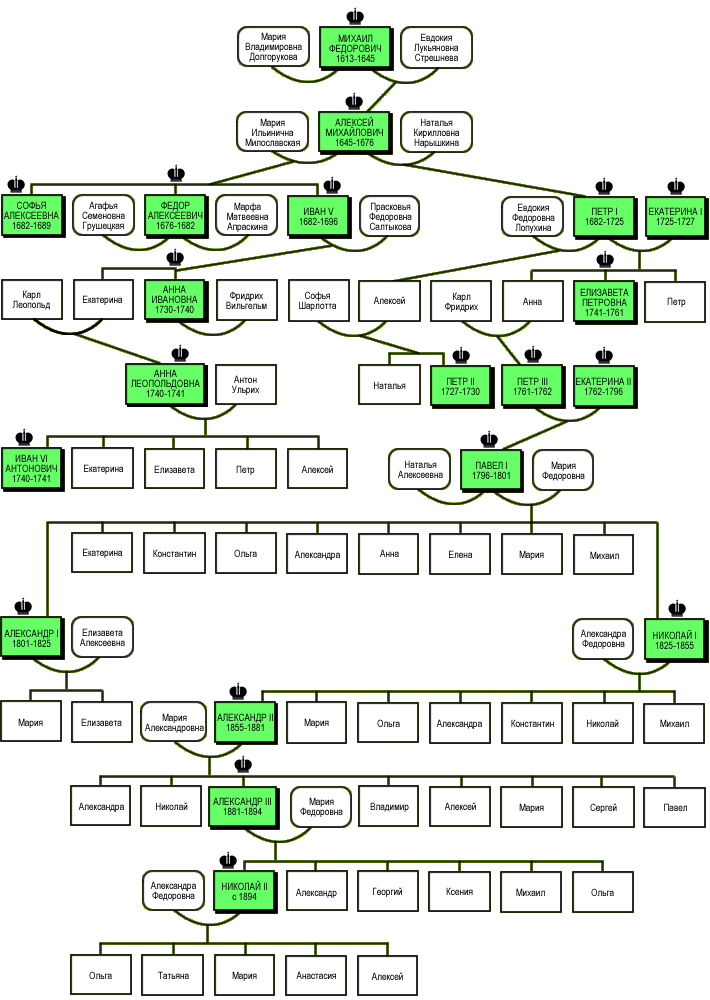 Приложение 2. Анкета. Анкета      Мы проводим исследовательскую работу по изучению роли династических отношений в истории России и Германии. Пожалуйста, поучаствуйте в нашем исследовании, ответив на вопросы анкеты. Дата проведения исследования:__________Возраст:_____________Пол: мужской, женский (подчеркните нужное)Выбранный ответ  обведите кружком.Вспомните, пожалуйста, кто первым из русских правителей  стал заключать династические браки с представителями  правящих династий других стран?а) Иван Калита         б) Ярослав Мудрый   в)  Иван ГрозныйКакая  цель преследовалась  этим правителем?а) расширение территории страны  б) укрепление  международного положения страны  в) создание всемирной империиВспомните, пожалуйста, кто первым из российских правителей  заключил  династический брак с немецким  княжеским  родом.а) Петр I     б) Павел I      в) Петр IIIКак Вы считаете,  династические браки с представителями  правящих династий других стран принесли России пользу?а) да   б) нет  Как Вы считаете,  почему  царская  династия Романовых  предпочитала немецких принцесс и принцев?а) из-за общих интересов на международной арене  б) из-за близкого расположения  стран     в) из-за схожести национальных менталитетовКак долго немецкие принцессы и принцы   находились на российском престоле?а) 100 лет   б) 200 лет   в) 300летВспомните, пожалуйста,  сколько представителей немецких династий  вступили в брак с русским двором?а) 10 чел.         б)  14 чел.                в) 16 чел.      8.   Как Вы считаете, в современном мире династические браки оказывают большое влияние на  международную обстановку в мире?а) да   б) нет        9.  Знаете ли Вы, кем была София Августа Фредерика фон Анхальт-Цербст-Дорнбург?           а) российской императрицей   б) женой немецкого канцлера   в) прусской королевой      10. Знаете ли Вы, кто был последним императором Российской империи?            а) Николай II     б) Александр III     в) Петр IIПриложение 3. Результаты анкетированияПриложение 4. Результаты  государственной деятельности  русских немцев на российском престолеВопросВарианты ответаОтветы,  %1. Вспомните, пожалуйста, кто первым из русских правителей  стал заключать династические браки с представителями  правящих династий других стран?Иван Калита         91. Вспомните, пожалуйста, кто первым из русских правителей  стал заключать династические браки с представителями  правящих династий других стран?Ярослав Мудрый   45.51. Вспомните, пожалуйста, кто первым из русских правителей  стал заключать династические браки с представителями  правящих династий других стран?Иван Грозный45.52.  Какая  цель преследовалась  этим правителем?расширение территории страны  92.  Какая  цель преследовалась  этим правителем?укрепление  международного положения страны  77.32.  Какая  цель преследовалась  этим правителем?создание всемирной империи13.63.Вспомните, пожалуйста, кто первым из российских правителей  заключил  династический брак с немецким  княжеским  родом.Петр I     413.Вспомните, пожалуйста, кто первым из российских правителей  заключил  династический брак с немецким  княжеским  родом.Павел I      233.Вспомните, пожалуйста, кто первым из российских правителей  заключил  династический брак с немецким  княжеским  родом.Петр III36.44. Как Вы считаете,  династические браки с представителями  правящих династий других стран принесли России пользу?да    914. Как Вы считаете,  династические браки с представителями  правящих династий других стран принесли России пользу?нет 95. Как Вы считаете,  почему  царская  династия Романовых  предпочитала немецких принцесс и принцев?из-за общих интересов на международной арене  54.55. Как Вы считаете,  почему  царская  династия Романовых  предпочитала немецких принцесс и принцев?из-за близкого расположения  стран325. Как Вы считаете,  почему  царская  династия Романовых  предпочитала немецких принцесс и принцев?из-за схожести национальных менталитетов326. Как долго немецкие принцессы и принцы   находились на российском престоле?100 лет   736. Как долго немецкие принцессы и принцы   находились на российском престоле?200 лет   236. Как долго немецкие принцессы и принцы   находились на российском престоле?300лет147. Вспомните, пожалуйста,  сколько представителей немецких династий  вступили в брак с русским двором?10 чел.         327. Вспомните, пожалуйста,  сколько представителей немецких династий  вступили в брак с русским двором?14 чел.                597. Вспомните, пожалуйста,  сколько представителей немецких династий  вступили в брак с русским двором?16 чел.298. Как Вы считаете, в современном мире династические браки оказывают большое влияние на    международную обстановку в мире?да    45.58. Как Вы считаете, в современном мире династические браки оказывают большое влияние на    международную обстановку в мире?нет 54.59. Знаете ли Вы, кем была София Августа Фредерика фон Анхальт-Цербст-Дорнбург?российской императрицей   13.69. Знаете ли Вы, кем была София Августа Фредерика фон Анхальт-Цербст-Дорнбург?женой немецкого канцлера   419. Знаете ли Вы, кем была София Августа Фредерика фон Анхальт-Цербст-Дорнбург?прусской королевой14.510. Знаете ли Вы, кто был последним императором Российской империи?Николай II          5910. Знаете ли Вы, кто был последним императором Российской империи?Александр III     36.410. Знаете ли Вы, кто был последним императором Российской империи?Петр II4.5Немецкие принцессы и принцыИх деятельность в Российской империиИмператрица Екатерина  II (1729–1796)Софии-Фредерике-Августе Ангальт-Цербстской была уготована особая роль в истории. Она стала выдающейся личностью в истории России и самой примечательной из её правительниц. В 1762 году взошла на престол в результате дворцового переворота. Её реформаторская деятельность по своей значимости может быть приравнена к деянием Петра Великого, продолжательницей идей которого стала Екатерина и по аналогии с которым потомки присвоили ей титул «Великая». Екатерина Великая совершила восемь поездок по России. Все они преследовали ряд внутриполитических целей: императрица хотела познакомиться со своей страной, пообщаться с подданными, узнать об их требованиях и нуждах, а также проконтролировать действия местной администрации. При ней были присоединены к России новые земли, в первую очередь — Крым; введено оспопрививание, проведены реформы в области образования. По её указу в Петербурге были учреждены Воспитательное общество благородных девиц (Смольный институт, 1764 г.) и девиц мещанского звания (1765); Воспитательный дом для незаконнорожденных, при котором в 1771 году открылся первый в России родильный госпиталь; училище при Академии художеств и др. Как и Петр, она использовала реформистский потенциал Просвещения, чтобы закрепить позицию России в системе европейских государств.Мария Федоровна                (1759–1828)Урожденная принцесса София-Доротея-Августа-Луиза Вюртембергская. Она была верной женой и прекрасной матерью их многочисленных детей, но главным её призванием стала забота об улучшении жизни российского народа и поднятии его на цивилизованный уровень. Она стала центральной фигурой в истории российской благотворительности. В 1797 году императрица учредила Повивальный институт со школой акушерок, позже ею была организована целая система народного образования и попечительства, получившая официальный статус и название «Ведомство императрицы Марии».Елизавета Алексеевна (1779–1826).Луиза-Мария-Августа, дочь маркграфа Карла-Людвига Баден-Баденского в России,  посвятила себя благотворительности, тратя большую часть своих личных средств на пособия нуждающимся. Александра Федоровна (1798–1860)Фредерика Луиза Шарлотта Вильгельмина После смерти свекрови в 1828 году стала официальной попечительницей всех благотворительных учреждений России.Великая княгиня Елена Павловна(1806–1873)Урожденная Фредерика-Шарлотта-Мария, принцесса Вюртембергская, прибыла из Германии в Россию в 1823 году по приглашению императрицы Марии Федоровны в качестве невесты великого князя Михаила Павловича. Свою жизнь в России посвятила просветительской и благотворительной деятельности. Она обладала удивительным даром находить и поддерживать людей талантливых. В её петербургском салоне бывали К.Э. Бэр, А.Х. Востоков, Н.И. Пирогов, П.А. Вяземский, И.К. Айвазовский, Н.С. Пименов, В.Ф. Одоевский, А.С. Пушкин, А.Г. Рубинштейн, Ф. Лист. После смерти Н.В. Гоголя она много содействовала изданию его посмертного собрания сочинений. Она предоставила средства В.В. Радлову на издание его многотомного труда, посвященного тюркским наречиям. Дабы не стеснять разночинную интеллигенцию великосветским этикетом, она придумала свои морганатические вечера («soirees morganatiques»), которые давала сперва у жены В.Ф. Одоевского — княгини О.С. Одоевской, а затем у своей гофмейстерины княжны Е.В. Львовой. Елена Павловна была истинной ценительницей классической музыки. Именно по её инициативе и при её поддержке были основаны Русское музыкальное общество и Петербургская консерватория. В 1858 году в её дворце открылись первые классы консерватории, возглавляемые А.Г. Рубинштейном.       В 1828 году после смерти императрицы Марии Федоровны и согласно её завещанию в заведование Елены Павловны поступили институты Мариинский и Повивальный. В 1854 г. во время Крымской войны она основала Крестовоздвиженскую общину сестер милосердия, которая явилась предшественницей Красного Креста. Дворец её превратился в склад медикаментов, а в Севастополь ею был снаряжен отряд врачей во главе с Н.И. Пироговым.     Елена Павловна вошла в русскую историю и как сторонница и участница проведения крестьянской реформы 1861 года. За два года до начала реформы великая княгиня решилась на грандиозный эксперимент и фактически воплотила в своем поместье Карловка (находившемся в Константиноградском уезде Полтавской губернии) модель новой формы землевладения. Архитектор В.О. Шервуд в своих воспоминаниях писал о ней: «Елена Павловна истинно заслуживает монумента как высокая покровительница всего лучшего, прекрасного и благородного в России». Петр Георгиевич(1812–1881)Константин-Фридрих-Петр принц Ольденбургский начинал свой жизненный путь как военный, но его призванием стало народное просвещение и благотворительность. По инициативе принца и при его деятельном участии было основано Училище правоведения (1835). По словам Александра II, училище стало «рассадником просвещенных, добросовестных и надежных слуг престолу и отечеству», оно дало России более 2 000 правоведов. С 1850 года и до конца своих дней принц был главноуправляющим IV отделением собственной Его Императорского Величества канцелярии, занимался женским воспитанием и образованием в учреждениях Ведомства императрицы Марии. Итогом этой деятельности явилось то, что за годы его управления количество подведомственных ему воспитательных заведений возросло со 104 до 496. П.Г. Ольденбургский лично разрабатывал проекты этих учреждений, составлял уставы, программы обучения и воспитания, посещал гимназии и больницы, поддерживал их личными средствами. В 1858 году принц Петр основал Мариинскую больницу (Литейный пр., 56) и Мариинское женское училище для приходящих девиц, которому суждено было стать первой женской гимназией Петербурга и положить начало всесословному женскому образованию в России. 